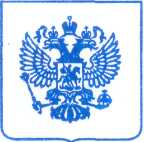 	г. Нарьян-МарСведения о проверке:Проведена в соответствии со статьей 99, 106 Федерального закона от 05.04.2013 № 44-ФЗ «О контрактной системе в сфере закупок товаров, работ, услуг для обеспечения государственных и муниципальных нужд» (далее по тексту – Закон о контрактной системе);Срок проведения: с 14 июля 2016 года по 19 июля 2016 года;Основание – жалоба ООО «МАЛИБУ-АДВ» (далее по тексту – заявитель) на действия аукционной комиссии заказчика – Казенного учреждения Ненецкого автономного округа «Служба материально-технического обеспечения деятельности органов государственной власти Ненецкого автономного округа», закупка № 0384200000116000087.Сведения о закупке № 0384200000116000087, на которую поступила жалоба:Дата рассмотрения материалов проверки – 19 июля 2016 года.Рассмотрение проведено Комиссией Управления Федеральной антимонопольной службы по Ненецкому автономному округу (далее по тексту – Комиссия) в составе:Председатель Комиссии:Члены Комиссии: в отсутствии законного представителя Заявителя (уведомлен), в присутствии представителей Заказчика (доверенность № 6 от 18.07.2016), (доверенность  № 7 от 18.07.2016).При проведении проверки и рассмотрении жалобы заявителя, материалов дела № 01-33/28-2016 КомиссияУСТАНОВИЛА:13.07.2016 в Управление Федеральной антимонопольной службы по Ненецкому автономному округу (далее по тексту - Ненецкое УФАС России) поступила жалоба (вх. № 1818) от Заявителя.Доводы жалобы:Заявитель получил отказ в допуске к электронному аукциону № 0384200000116000087. Заявитель указывает, что его заявка отклонена по причине отсутствия конкретного показателя используемого товара, соответствующего значениям, установленным аукционной документацией. Заявитель считает, что  в инструкции по заполнению заявки на участие в электронном аукционе не указан порядок формирования заявки на участие в аукционе, в части понимания значений "-".  Заявитель указывает, что в протоколе отсутствует  обоснование этого решения, в том числе с указанием положений документации о таком аукционе, которым не соответствует заявка на участие в нем, положений заявки на участие в таком аукционе, которые не соответствуют требованиям, установленным документацией о нем. Заявитель не согласен с данным решением и просит отменить протокол рассмотрения первых частей заявок и провести повторное рассмотрение.Членами аукционной комиссии Заказчика представлены пояснения по доводам жалобы, согласно которым решение об отклонение заявки участника было принято правомерно.	Согласно части 3 статьи 66 Закона о контрактной системе первая часть заявки на участие в электронном аукционе должна содержать указанную в одном из следующих подпунктов информацию:1) при заключении контракта на поставку товара:а) согласие участника такого аукциона на поставку товара в случае, если этот участник предлагает для поставки товар, в отношении которого в документации о таком аукционе содержится указание на товарный знак (его словесное обозначение) (при наличии), знак обслуживания (при наличии), фирменное наименование (при наличии), патенты (при наличии), полезные модели (при наличии), промышленные образцы (при наличии), наименование страны происхождения товара, и (или) такой участник предлагает для поставки товар, который является эквивалентным товару, указанному в данной документации, конкретные показатели товара, соответствующие значениям эквивалентности, установленным данной документацией;б) конкретные показатели, соответствующие значениям, установленным документацией о таком аукционе, и указание на товарный знак (его словесное обозначение) (при наличии), знак обслуживания (при наличии), фирменное наименование (при наличии), патенты (при наличии), полезные модели (при наличии), промышленные образцы (при наличии), наименование страны происхождения товара.Техническим заданием Заказчика установлены следующие требования:Пункт 1 Технического задания: Стакан: Материал: хрустальное стеклоОбъём: 250 мл.Размер: внутренний диаметр 64-65 мм(±1мм),Подстаканник:Материал: латунь Цвет: серебро (допускаются оттенки серебра)Размер: внутренний диаметр 68-69 мм (±2мм), высота поддона (без ручки) 70-90 мм(±2мм).Нанесение: на боковых медальонах герб РФ, диаметром не менее 27 мм (±2мм) выполнен методом штампа на центральном медальоне рисунок индивидуального дизайна с использованием символики НАО размером 40х40мм (±2мм) выполнен методом гравировки. Надпись на ленте, расположенной под центральным медальоном размером:                                                   длина 35 мм   (±2мм) ширина 7мм. (±2 мм) выполнена методом гравировки.Ложка чайная: Материал: нержавеющая сталь Цвет: серебро (допускаются оттенки серебра)Подарочная коробка: Материал: переплетный картон 1,5 мм (эфалин) цвет Королевский синий, полная оклейка, имеет жесткий каркас, конструкция, «крышка/дно», высота крышки 30 мм(±2мм). Дно: ложемент поролон, обшитый синим атласом, с выемкой под предметы, петля под ложку.Цвет: синий (допускаются оттенки синего)Размер: ширина 170(±2мм),  высота 175мм (±2мм), глубина 100 мм(±2мм)Нанесение на крышку коробки: рисунок индивидуального дизайна с использованием символики НАО размером ширина  90 мм  (±2мм) высота 90 мм (±2мм) выполнен методом тиснения из фольги серебристого  цвета ).	Пункт 2 Технического задания:Тип чая: плантационный, черный чай, сбор не ранее 4 квартала 2015 г.Упаковка: пакет фасовочный фольгированный синего цвета , объемом не менее 250 гр.  Маркировка: этикетка серебристого цвета размером: высота 100 мм (±1мм)  ширина 60 мм(±1мм)   нанесена на упаковку по центру с указанием названием чая, сортом чая, составом чая, способом приготовления, сроком годности, датой сбора. Оформление: дополнительная бирка размером : ширина 45 мм(±2мм) высота 45 мм(±2мм) синего цвета с нанесением рисунка индивидуального дизайна с использованием символики НАО размером ширина 40 мм(±2мм) высота 40 мм(±2мм) ,выполнен методом тиснения из фольги серебристого цвета. Брика прикреплена к двум отверстиям, расположенным симметрично по центру пакета на расстоянии 8 мм. (±2 мм) от верха, декоративным шнурком  диаметром 3 мм (±1 мм) светло-коричневого цвета.	Пункт 3 Технического задания:Пакет подарочный:Размер:  ШхВхГ мм 240х310х110 мм (±2мм), (вертикальный). Люверсы серебряного цвета и синий верёвочный  шнур.Материал: картон  маджестик «настоящее серебро» плотностью не менее 250 гр./м2,Нанесение: рисунок индивидуального дизайна с использованием символики НАО размером 150х150 мм (±2мм) методом шелкографии, цвет нанесения (синий) 1+1 на две внешние стороны пакета (допускаются оттенки синего)Частью 4 статьи 67 Закона о контрактной системе определено, что участник электронного аукциона не допускается к участию в нем в случае: 1) непредоставления информации, предусмотренной частью 3 статьи 66 настоящего закона, или предоставления недостоверной информации; 2) несоответствия информации, предусмотренной частью 3 статьи 66 настоящего закона, требованиям документации о таком аукционе.Согласно части 5 статьи 67 Закона о контрактной системе отказ в допуске к участию в электронном аукционе по основаниям, не предусмотренным частью 4 настоящей статьи, не допускается.При рассмотрении жалобы и проведении внеплановой проверки, Комиссия Ненецкого УФАС установила, что Заявителем в заявке с порядковым № 2, а также в заявке с порядковым № 5, не указаны конкретные показатели Товара  соответствующие значениям, установленным документацией о таком аукционе по позициям: стакан и подстаканник.	Комиссия считает, что согласно Информационной  карты аукциона установлены Требования к содержанию и составу заявки, а именно Первая часть заявки на участие в аукционе должна содержать следующие сведения:а) согласие участника такого аукциона на поставку товара в случае, если этот участник предлагает для поставки товар, в отношении которого в документации о таком аукционе содержится указание на товарный знак (его словесное обозначение) (при наличии), знак обслуживания (при наличии), фирменное наименование (при наличии), патенты (при наличии), полезные модели (при наличии), промышленные образцы (при наличии), наименование страны происхождения товара, и (или) такой участник предлагает для поставки товар, который является эквивалентным товару, указанному в данной документации, конкретные показатели товара, соответствующие значениям эквивалентности, установленным данной документацией;б) конкретные показатели, соответствующие значениям, установленным документацией о таком аукционе, и указание на товарный знак (его словесное обозначение) (при наличии), знак обслуживания (при наличии), фирменное наименование (при наличии), патенты (при наличии), полезные модели (при наличии), промышленные образцы (при наличии), наименование страны происхождения товара; Таким образом, аукционной документацией установлено требование об отражении в первой части заявки конкретных показателей товара, соответствующих значениям, установленным документацией об аукционе.Учитывая изложенное, Заявителем при подаче первой части заявки на участие в аукционе при указании поставляемого товара в обязательном порядке должны быть указаны конкретные показатели (точные характеристики поставляемого товара), соответствующие значениям, установленным документацией об электронном аукционе.Довод Заявителя о том, что Заказчиком в инструкции по заполнению заявки на участие в электронном аукционе не указан порядок формирования заявки на участие в аукционе, в части понимания значений "-" не подтверждается, так как в Информационной  карте аукциона в пункте Требования к содержанию и составу заявки установлено, что конкретные показатели не должны содержать отклонения и диапазоны, если данные отклонения и диапазоны неустановлены производителем (участник может декларировать «от производителя», в последствии должен подтвердить документально при поставке товара (паспорт изделия, сертификат и т.д.)).Согласно части 3 статьи 65 Закона о контрактной системе любой участник электронного аукциона, получивший аккредитацию на электронной площадке, вправе направить на адрес электронной площадки, на которой планируется проведение такого аукциона, запрос о даче разъяснений положений документации о таком аукционе. При этом участник такого аукциона вправе направить не более чем три запроса о даче разъяснений положений данной документации в отношении одного такого аукциона.В соответствии с частью 4 статьи 65 Закона о контрактной системе в течение двух дней с даты поступления от оператора электронной площадки указанного в части 3 настоящей статьи запроса заказчик размещает в единой информационной системе разъяснения положений документации об электронном аукционе с указанием предмета запроса, но без указания участника такого аукциона, от которого поступил указанный запрос, при условии, что указанный запрос поступил заказчику не позднее чем за три дня до даты окончания срока подачи заявок на участие в таком аукционе.Таким образом Заявитель был в праве подать запрос о даче разъяснений положений документации об электронном аукционе, но не воспользовался своим правом.Так же Заявитель не представил доказательств отсутствия возможности указать конкретные показатели в отношении товара: стакан; подстаканник.При проведении Комиссией Ненецкого УФАС России внеплановой проверки установлено, что аукционная комиссия Заказчика отказала в допуске на участие в аукционе заявкам с порядковыми номерами № 2, № 5 (протокол от 05.07.2016            № 0384200000116000087-1 рассмотрения первых частей заявок на участие в электронном аукционе на право заключение государственного контракта на приобретение чайных наборов с символикой).Согласно пункта 2 части 6 статьи 67 Закона о контрактной системе  аукционная комиссия оформляет протокол рассмотрения заявок на участие в таком аукционе, подписываемый всеми присутствующими на заседании аукционной комиссии ее членами не позднее даты окончания срока рассмотрения данных заявок. Указанный протокол должен содержать информацию:  о допуске участника закупки, подавшего заявку на участие в таком аукционе, которой присвоен соответствующий порядковый номер, к участию в таком аукционе и признании этого участника закупки участником такого аукциона или об отказе в допуске к участию в таком аукционе с обоснованием этого решения, в том числе с указанием положений документации о таком аукционе, которым не соответствует заявка на участие в нем, положений заявки на участие в таком аукционе, которые не соответствуют требованиям, установленным документацией о нем.В протоколе от 05.07.2016 № 0384200000116000087-1 рассмотрения первых частей заявок на участие в электронном аукционе на право заключение государственного контракта на приобретение чайных наборов с символикой отсутствует  обоснование этого решения - указание положений заявки на участие в таком аукционе, которые не соответствуют требованиям, установленным документацией о нем.В ходе рассмотрения дела, представитель заказчик пояснил, что в протоколе указано обоснование принятого решения п. 5.2, п. 5.4 протокола: «Участник в составе первой части заявки не указал конкретные показатели поставляемого Товара, соответствующие значениям, установленным аукционной документацией».Также представителем заказчика пояснено, что отсутствие в протоколе обоснования решения с указанием положений заявки которые не соответствуют требованиям, установленным документацией об аукционе, объясняется большой загруженностью.Таким образом, Заказчик отказал в допуске заявкам с порядковыми номерами № 2, № 5 указав, что в заявках полностью отсутствуют конкретные показатели Товара  соответствующие значениям, установленным аукционной документацией.Комиссией УФАС установлено, что в пункте 1 первой части заявки Заявителя отсутствуют конкретные показатели, а именно:Стакан: Размер: внутренний диаметр 64-65 мм,Подстаканник:Размер: внутренний диаметр 68-69 мм, высота поддона (без ручки) 70-90 мм. В остальных пунктах заявки Участником указаны конкретные показатели  поставляемого Товара, соответствующие значениям, установленным аукционной документацией. Таким образом, аукционная комиссия Заказчика при оформлении протокола от 05.07.2016 № 0384200000116000087-1 рассмотрения первых частей заявок на участие в электронном аукционе на право заключение государственного контракта на приобретение чайных наборов с символикой нарушила пункт 2 части 6 статьи 67 Закона о контрактной системе, а именно отсутствует  обоснование принятого решения - указание положений заявки на участие в таком аукционе, которые не соответствуют требованиям, установленным документацией о нем.На основании изложенного выше, руководствуясь частью 8 статьи 106 Закона о контрактной системе, Комиссия,РЕШИЛА:Признать жалобу заявителя обоснованной в части нарушения оформления протокола рассмотрения заявок (отсутствие  обоснования принятого решения - указание положений заявки на участие в таком аукционе, которые не соответствуют требованиям, установленным документацией о нем).Признать в действиях аукционной комиссии заказчика нарушение пункта 2 части 6 статьи 67 Закона о контрактной системе, выразившееся в нарушение оформления  протокола рассмотрения заявок на участие в аукционе, а именно  в отсутствии  обоснования принятого решения - указанием положений заявки на участие в таком аукционе, которые не соответствуют требованиям, установленным документацией о нем.В связи с тем, что выявленное нарушение не повлияло на результаты закупки, предписание об устранении нарушений требований законодательства Российской Федерации о контрактной системе в сфере закупок не выдавать.Требование о приостановке определения поставщика (подрядчика, исполнителя) в части подписания контракта, установленное Управлением на основании части 7 статьи 106 Закона о контрактной системе, отменить.Передать материалы дела уполномоченному должностному лицу Ненецкого УФАС России для рассмотрения вопроса о возбуждении дел об административных правонарушениях.Настоящее решение может быть обжаловано в Арбитражный суд Архангельской области в течение трех месяцев со дня его принятия. Председатель Комиссии:                                                               Члены Комиссии:                                                                           УПРАВЛЕНИЕ ФЕДЕРАЛЬНОЙ АНТИМОНОПОЛЬНОЙ СЛУЖБЫПО НЕНЕЦКОМУ АВТОНОМНОМУ ОКРУГУР Е Ш Е Н И Ео нарушении законодательства о контрактной системе19.07.2016 г.                                                                                                          № 01-33/28-2016Наименование объекта закупкиПриобретение чайных наборов с символикойСпособ определения поставщика (подрядчика, исполнителя)Электронный аукционЗаказчик и адрес его местонахожденияКазенное учреждение Ненецкого автономного округа «Служба материально-технического обеспечения деятельности органов государственной власти Ненецкого автономного округа»166000, Ненецкий автономный округ, г. Нарьян-Мар, ул. Авиаторов, д. 16Начальная (максимальная) цена контракта789 705 (семьсот восемьдесят девять тысяч семьсот пять) рублей 76 копеекДата и время окончания подачи заявок30.06.2016 14:00Дата окончания срока рассмотрения первых частей заявок участников05.07.2016Дата проведения аукциона в электронной форме08.07.2016Официальный сайт для публикации сведений о закупке в информационно-телекоммуникационной сети «Интернет»www.zakupki.gov.ru